Муниципальное казенное общеобразовательное учреждение Шугурская средняя общеобразовательная школа«ЛОГО-утро»Педагогический проект в старшейдошкольной группе 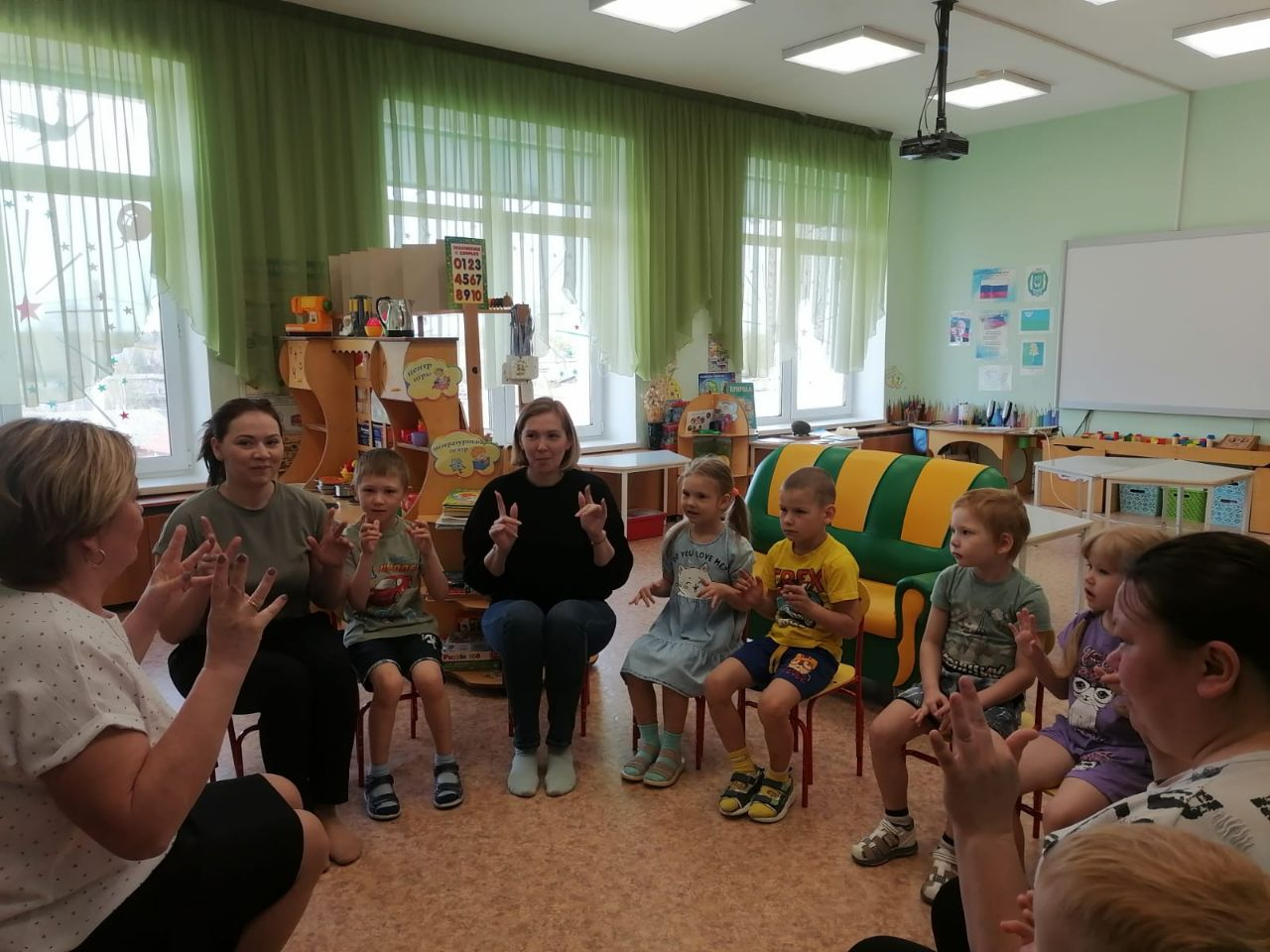 Автор работы: Шмакова Людмила Германовна  учитель-логопед высшей квалификационной категории МКОУ Шугурской СОШ Ссылка на видео-занятие                                               Шугур 2020-2024Описание: проект разработан для реализации в старшей дошкольной группе. Данный материал будет полезен учителям-логопедам, воспитателям по формированию звуковой культуры речи у дошкольников Вид проекта: практико-ориентированный, групповой, долгосрочный.
Продолжительность проекта: сентябрь-майЦикличность:  ежегодный
Участники проекта: дети старшей группы, учитель-логопед, воспитатель, родители.
Проблема: у детей старшего дошкольного возраста, как правило, недостаточно сформированы те или иные звуки речи, недостаточно сформированы другие речевые средства: выразительность , интонационность, словарный запас
Цель: активизация всех ресурсных сотавляющих производства речи: речедвигательных, речеслуховых, межполушарных механизмов, участвующих в производстве звукопроизношения и речи Задачи:Развивать мелкую моторику кистей рук.Развивать артикуляционную моторику
Развивать фонематическое восприятие.
Развивать психические процессы у детей: восприятие, память, мышление.
Повысить эффективность коррекционной работы учителя-логопеда по постановке звуков.
Актуальность проекта:Актуальность проекта «Логоутро» заключается в том, что важной задачей дошкольного образования на современном этапе является формирование у дошкольников потребности к овладению знаниями и способами действий с ними в соответствии с познавательными установками. Одно из решающих условий решения этой задачи -хорошо развитая речь ребенка. Развитие познавательной активности и самостоятельности подрастающего поколения зависит от того, насколько хорошо дошкольники овладеют родным языком, речевыми навыками и умениями. Симптомы и признаки проблем в речи у детей могут быть следующими:Задержка речевого развития: Ребенок может начать говорить позже, чем его сверстники. Он может иметь трудности в произношении звуков и слов, а также в понимании и использовании грамматики и словарного запаса.Артикуляционные нарушения: Ребенок может заменять, искажать или опускать звуки в словах. Например, он может говорить «тити» вместо «кити» или «фуфать» вместо «сунуть». Это может затруднять понимание ребенка другими людьми.Нарушения слоговой структуры: Ребенок может иметь трудности в разделении слов на слоги и упорядочении их правильно. Например, он может говорить «калок» вместо «колокол» или «тумоб» вместо «молоко».Недостаток флюентности: Ребенок может иметь проблемы с плавностью речи, такие как заикание или обрывы в речи. Он может повторять слова или звуки, запинаться или делать паузы в неподходящих местах.Трудности в понимании и использовании грамматики: Ребенок может иметь проблемы с пониманием и использованием правильных грамматических форм и конструкций. Например, он может говорить неправильные формы глагола (например, «я идут») или использовать неправильный порядок слов в предложении.Ограниченный словарный запас: Ребенок может иметь ограниченный набор слов и терминов, что затрудняет его коммуникацию и выражение мыслей.В основу   проекта «Логоутро» заложены  универсальные упражнения настраивающие  детей на речь, на говорение, на коммуникации: активизируется  артикуляция, просыпается голос, возрастает мотивация к говорению.Утреннее время- самое продуктивное для проведения логопедической практики. Именно в утренние часы происходит максимальная отдача от наших воспитанников в ответ на логопедическое воздействие.Обеспечение проектной деятельности: методическое (планирование, литература), материально-техническое (компьютер, дидактические пособия, игры, наглядный материал)
Формы работы: утренний круг, артикуляционная гимнастика, пальчиковая гимнастика, кинезиотерапия, игровые упражнения, вопросы и ответы, заучивание, рассказывание, пантомима.
Предполагаемый результат:
- Повышение речедвигательной  функции у детей - Расширение, активизация словарного запаса, развитие грамматического строя и связной речи у детей.
- Развитие фонематического восприятия, закрепление навыка правильного звукопроизношения..
- Повышение коммуникативных, творческих способностей детей.
- Развитие интонационных средств  речи.
Этапы реализации проекта:1 этап. Подготовительный
- Определение целей и задач проектной деятельности.
- Информирование воспитателей и родителей о проведении проекта.
- Распределение функциональных обязанностей между участниками проекта.
- Составление плана деятельности.
- Первичное обследование детей.
- Составление перспективного плана.
- Изготовление дидактических игр, схем, карточек.
- Изучение методической литературы.

2 этап. Основной
- Консультирование   педагогов - Семинар - практикум для родителей «Приемы постановки звукопроизношения у детей старшего дошкольного возраста»
- Индивидуальные консультации для родителей « Ваш путь к правильным звукам»- Утренние тренинги с детьми

3 этап. Заключительный- Практикум для родителей
- Мониторинг состояния звукопроизношения   учителем –логопедом- Независимый мониторинг звукопроизношения родителямиРеализация проектаСтруктура утреннего тренинга «Лого-утро» с детьми

Ожидаемые результаты:
-Проект «Лого-утро» позволит реализовать поставленные задачи и цель.- В результате проектной деятельности у детей повысится интерес к артикуляционным упражнениям, постановке звуков и контролю за их произношением-У детей расширится словарный запас, закрепятся навыки правильного звукопроизношения, повысится коммуникативная функция речи. -Разовьется интонированиеИспользуемая литература:
1. Александрова Т.В. Живые звуки, или Фонетика для дошкольников. - СПб.; «Детство- Пресс», 2005
2. Быкова И. А. Обучение детей грамоте в игровой форме: Методическое пособие. – СПб.: «ДЕТСТВО-ПРЕСС», 2005.
3. Кравченко И.В. Игры и упражнения со звуками и словами. – М.: Издательство «Гном-Пресс», 1998
4. Нищева Н. В. Конспекты подгрупповых логопедических занятий в старшей группе детского сада для детей с ОНР.— СПб.: ДЕТСТВО-ПРЕСС 2007.
5. Нищева Н. Играйка-грамотейка. — СПб., ДЕТСТВО-ПРЕСС, 2003.
6. Новоторцева Н.В. Учимся читать: обучение грамоте в детском саду и дома. – Ярославль, 1998.
7. Смоляная В.С. Картотека игр по обучению грамоте и чтению. – Мозырь: Содействие, 2010
8. Филичева Т., Чиркина Г. Устранение общего недоразвития речи у детей дошкольного возраста. — М., 2004.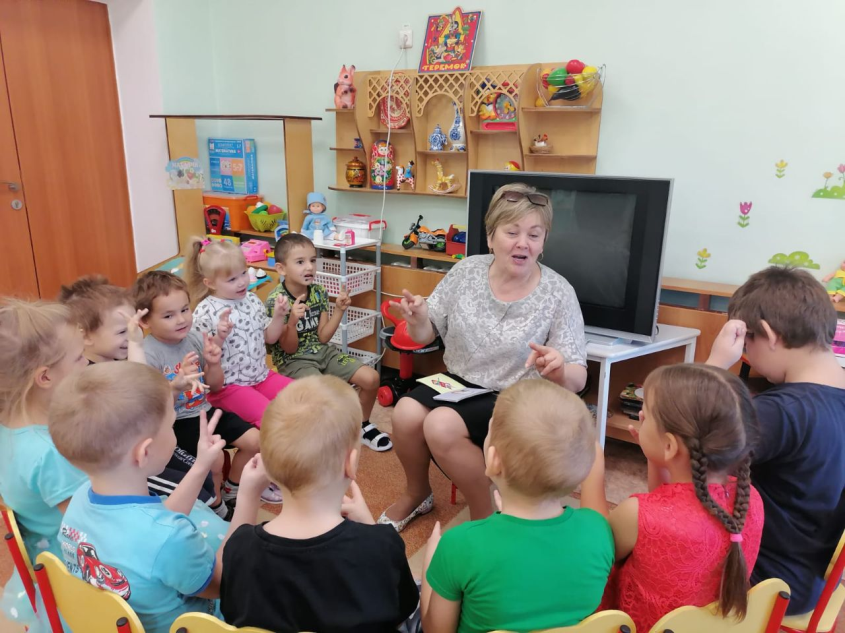 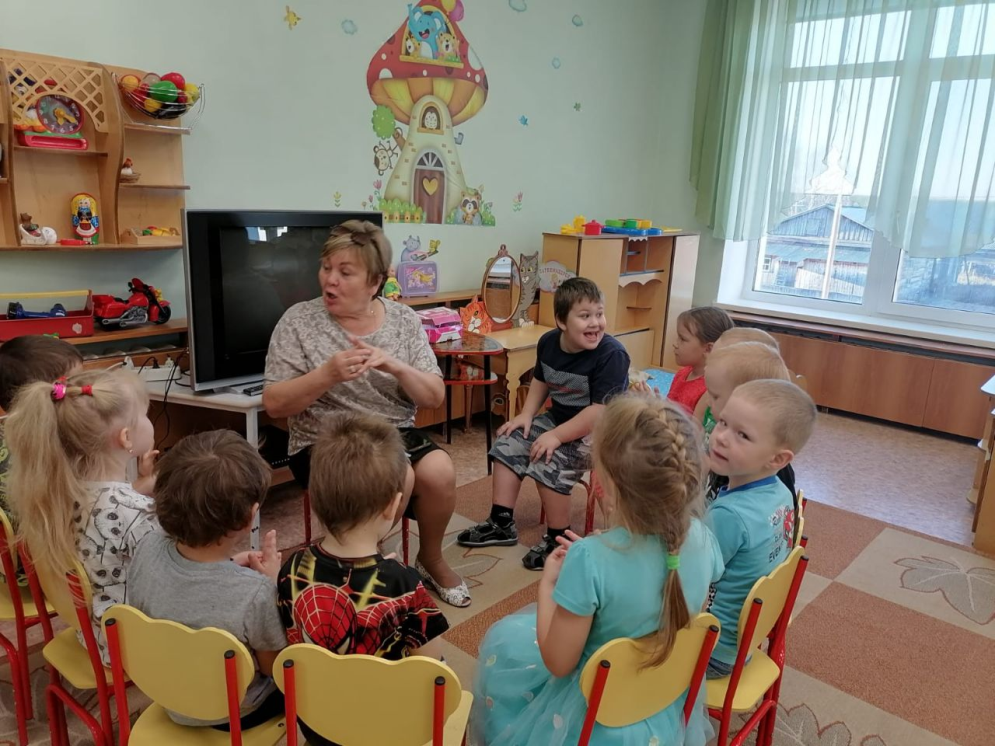 №Этапы тренингаПродолжительность в минутахУпражнения на общую моторику, логоритмика1-2 минутыПальчиковая гимнастика3 минутыАртикуляционная  гимнастика3 минутыЗвуковые лабиринты3 минутыКинезиологические упражнения3 минутыПальчиковый театр3 минутыМикрофон чистых звуков3 минутыИтого 18-20 минут